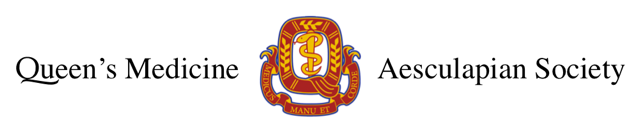 AGENDAAS Council MeetingTuesday, April 18th, @ 17:30 on Zoom 
Meeting ID: 957 8774 0720; Passcode: 544020______________________________________________________________________________Opening of the meetingMotion to start the meetingMotion by Mo, seconded by Jose (5:34)Motion to adopt agendaMotion by Farzan, seconded by AshwinApproving last meeting’s minutesMotion by Mo, seconded by ShangiQuestion period Council UpdatesAS President – Mo GemaeThere will be a curriculum change for all pre-clerks next yearLecture days vs in-person daysLectures days will include full days of:Virtual lecturesPre-recorded lecturesIn-person days will include full days of:SGLsFSGLsClinical SkillsUGME will be reaching out to obtain student input on these schedule changesSpeakers ListDanny: In-person curricular events were important in semester 1 of first-year. Can we apply this change to second-years only?Mo: This is a great point, and you are free to bring this up with UGME once they poll student feedback.Emma: Will these changes apply to C1 too?Mo: Likely not, as C1 involves lots of in-person workshops. Vice-President of External Affairs, Senior Amelia BoughnMunicipal Day of Action: Working on active transport advocacyScheduling meetings with City Counsellors to advocate for better transportation infrastructureOMSA SGM happened this passed weekendWe had one representative who voted – will correspond with her sometime this weekOMSA Leadership Summit is the next big event coming upVice-President of External Affairs, Junior – Pallavi DuttaVice-President of Internal Affairs – Farzan AnsariNon-Athletic awards nominations are completeTravill and Merit awards will be considered by the awards committeeCongratulations to Josh, VP Internal 2023/24The mentorship program has been successful this yearVice-President of Academic Affairs – Kabir WaliaFHS faculty award has been selected.Curricular committee updatesUnable to attend last week due to MVNWill follow-up with Dr. Gibson to find out if there are any updates to relay for the classCongratulations to Mudia, next year’s VP Academic Affairs – Will reach out to him to ensure a smooth transitionSpeakers ListMo: Are you involved in evaluating course evaluations?Kabir: I am not looped into these conversations, but I will connect with curricular representatives.And for Academic Coordinator – Ben DeVitoRotating observership form has closed. No concerns to report at the moment.Vice-President of Finance – Annie KangMo, Ranmeet, and I have met regarding the budgets and how we will proceed moving forwardThis year, Dr. Van Wylick was responsible for managing conference funds for QMed students. Next year, Dr. Piliotis will be taking over. Message Brian Rutz for questions.Not many applications for third round of IG funding.Asking IGs who have not spent their funds to donate them back for re-allocation.Speakers ListMansi: AS Formal – does any other AS portfolio have any other funds to use for ticket subsidies? Currently, ticket prices are $80 but any amount we can bring this down would be worth it.Annie: Will try and find at least $250 for ticket subsidiesAmelia: AS External might have additional funds for formal because we didn’t send delegates to the OMSA SGM.Mo: Are we allowed to redistribute money from IGs to formal?Annie: Ranmeet and I will meet with Brian Rutz this year to ensure that the budget is in order. He mentioned that we have full authority on how we distribute the budget.Mo: Currently, the way to go through conference funding is to go through Dr. Van Wylick’s secretary.Annie: In the future, students are recommended to reach out directly to Brian Rutz.Treasurer – Ranmeet DulaiInvoice for the Toronto Notes order has been paid. Order is being printed.Speakers List:Mo: Would you be interested in running an AMBOSS sale for Queen’s as we can get a student bulk discount with more than 40 orders?Communication Officer – David VazUniversity Affairs Officer, Senior – Kobi PollardUniversity Affairs Officer, Junior – Shangari VijenthiraQMed Handbook next year – this may be impacted by LakeridgeSenate has officially passed Lakeridge into Queen’s legislationSocial Affairs Officer (2) – Jamie Zucker and Mansi DaveLeather jackets are ready and will be delivered to Queen’s on ThursdayFormal is planned for May 12th at 7 PM this yearVenue: Italo-Canadian Club of KingstonWe are organizing transportation given that the venue is a bit furtherVenue can hold 250-300 students max.Will be hiring the same DJ, photobooth, florist as last yearTheme options: Summer in Tuscany, Under the StarsTicket sales will start either today, tomorrow or the day after. Ticket sales will finish by next week as the venue requires numbers ahead of time.Speakers ListAnnie: How much are we spending on floral centrepieces?Mansi: Last year, this was $600. However, venue costs this year will be $23,000, for context.Annie: The $600 plus another $600 from IGs could be significant? Contact me so we can discuss this further.Athletics Officer (2) – Ashwin Rao and Nikita PasrichaAthletic awards nomination form will close tonightWill be presenting the award to two winnersThe award terminology will be changed next year to avoid the “one female and one male student” languageLast pre-clerk cup event will be organized by Ryan NavarroMedGames bus is booked, and we will have a mandatory orientation meeting for all attendees next weekGlobal Health Liaison, Senior – Candice MartinFull committee meetingQueerMed organizing an event next monthIndigenous Art Auction to fundraiseGlobal Health Liaison, Junior – Jose NavarroQueerMed event scheduled for May 9thLunch and Unlearn event was successful todayStudent Initiatives and Research Officer – Danny Ke No successor for SIRO next year, what is the constitutional provision for this?Third round of IG funding form has been released.SIGCO – David VazWellness Officer – Emma DennisonWe were supposed to have massages April 28th, however this conflicts with the second-year psych finalIn lieu, we are looking to have a ‘discount day’ at the massage clinicEquity Officer, Senior – Samriddhi MishraEquity Officer, Junior – Yvonne TanStudent Representative to the Admissions Committee Sr. – Owen KolaskyAcceptances will be coming out very soonJunior – Kimberly MitchellFirst Year President – Michael ColeSecond Year President – Sabra SalimThird Year Co-Presidents – Molly Cowls and Bryan WongNumerous Clerks Who Matched events are taking place currentlyPotentially doing an award ceremony for the 2025sDeciding whose budget this will be taken out ofFourth Year Co-Presidents – Tony Li and Jess CateriniMatch Day completed; party was well-attended.Last class on ThursdayFormal on ThursdayGraduation on the 26th AS awards for graduating students have been discussedSpeakers ListAnnie: Can you tell me more about raising money for financial talks?Jess: We raised $16,000 by letting financial companies talk to us about their products.Past President – Bryan WongSpeaker of Council/Chief Electoral Officer – Imran SyedSGM will need to be advertised starting early next weekAS ByelectionThere will be at least two unfilled positions even after this electionThis then becomes the jurisdiction of the acting/incoming AS PresidentsAgenda ItemsScheduling of SGMDeciding between two dates: Wednesday, May 3rd and Wednesday, May 9thWill send out a poll to decide on a date – times will be decided later onLakeridge TeamWe are hoping that by SGM, we will have changes in the constitution outlining their councilAiming to have a rough “skeleton” of the team (Class Council and liaisons to AS)Let Mo know if you’d like to be involved in this discussionWe will also be reaching out to individuals in other schools with satellite campusesWe need to have a Lakeridge community meeting prior to the governance meeting – this will be early next week likelyNext meetingVariaNoneMotion to end meetingMotion by Jess, seconded by Molly (6:46)